Консультация для педагогов«Содержание уголков экспериментальной деятельности».Люди, научившиеся наблюдением и опытом,приобретают способность сами ставить во-просы и получать на них фактические ответы,оказываясь на более высоком умственном инравственном уровне в сравнении с теми, ктотакой школы не прошел                                                  К.Е.Тимирязев     На протяжении всего дошкольного детства, наряду с игровой деятельностью, огромное значение в развитии личности ребёнка, в процессах социализации имеет познавательно-исследовательская деятельность, которая понимается не только как процесс усвоения знаний, умений и навыков, а, главным образом, как поиск знаний, приобретение знаний самостоятельно или под тактичным руководством взрослого. Одним из эффективных методов познания закономерностей  и явлений окружающего мира является метод экспериментирования, который относится к познавательно – речевому развитию.  (область познание) Основная задача ДОУ поддержать и развить в ребенке интерес к исследованиям, открытиям, создать необходимые для этого условия.      Одним из условий решения задач по опытно-экспериментальной деятельности в детском саду является организация развивающей среды. Предметная среда окружает и оказывает влияние на ребенка уже с первых минут его жизни. Основными требованиями, предъявляемыми к среде как развивающему средству, является обеспечение развития активной самостоятельной детской деятельности.В уголке экспериментальной деятельности (мини-лаборатория, центр науки) должны быть выделены: 1) место для постоянной выставки, где размещают музей, различные коллекции. Экспонаты, редкие предметы (раковины, камни, кристаллы, перья и т.п.) 2) место для приборов Место для хранения материалов (природного, "бросового") 3) место для проведения опытов 4) место для неструктурированных материалов (песок, вода, опилки, стружка, пенопласт и др.)     Материалы данной зоны распределяются по следующим направлениям:«Песок и вода», «Звук», «Магниты», «Бумага», «Свет», «Стекло и пластмасса», «Резина». Основным оборудованием в уголке являются:приборы-помощники: лупы, весы, песочные часы, компас, магниты;разнообразные сосуды из различных материалов (пластмасса, стекло, металл, керамика);природный материал: камешки, глина, песок, ракушки, шишки, перья, мох, листья и др.;утилизированный материал: проволока, кусочки кожи, меха, ткани, пластмассы, пробки и др.;технические материалы: гайки, скрепки, болты, гвоздики и др.; разные виды бумаги: обычная, картон, наждачная, копировальная и др.;красители: пищевые и непищевые (гуашь, акварельные краски и др.);медицинские материалы: пипетки, колбы, деревянные палочки, шприцы (без игл), мерные ложки, резиновые груши и др.;прочие материалы: зеркала, воздушные шары, масло, мука, соль, сахар, цветные и прозрачные стекла, сито и др.При оборудовании уголка экспериментирования необходимо учитывать следующие требования:безопасность для жизни и здоровья детей;достаточность;доступность расположения   В качестве лабораторной посуды используются стаканчики из-под йогуртов, из-под мороженого, пластиковые бутылочки. Наглядно показываю детям возможность вторичного использования материалов, которые в избытке выбрасываются и загрязняют окружающую среду. Это очень важный воспитательный момент. Важно, чтобы все было подписано или нарисованы схемы – обозначения. Можно использовать различные баночки с крышками и киндер – сюрпризы.Для организации самостоятельной детской деятельности могут быть разработаны карточки-схемы проведения экспериментов. Совместно с детьми разрабатываются условные обозначения, разрешающие и запрещающие знаки.
Материал для проведения опытов в уголке экспериментирования меняется в соответствии с планом работыОпыты помогают развивают мышление, логику, творчество ребенка, позволяют наглядно показать связь между живым и не живым в природе. Исследования представляют возможности ребенку самому найти ответы на вопросы “Как?” “Почему?”. Китайская пословица гласит “Расскажи- и я забуду, покажи- и я запомню, дай попробовать- и я пойму” .Грамотное сочетание материалов и оборудования в уголке экспериментирования способствуют овладению детьми средствами познавательной деятельности, способам действий, обследованию объектов, расширению познавательного опыта.Процесс познания, освоение новых знаний очень важны для меня, поэтому я считаю, что в детском саду не должно быть четкой границы между обыденной жизнью и экспериментированием, ведь экспериментирование не самоцель, а только способ ознакомления детей с миром, в котором им предстоит жить!В уголке экспериментальной деятельности должны быть выделены: 1) место для постоянной выставки, где размещают музей, различные коллекции. Экспонаты, редкие предметы (раковины, камни, кристаллы, перья и т.п.) 2) место для приборов Место для хранения материалов (природного, "бросового") 3) место для проведения опытов 4) место для неструктурированных материалов (песок, вода, опилки, стружка, пенопласт и др.)Младший дошкольный возрастКомпонент дидактический: - книги познавательного характера для младшего возраста; - тематические альбомы;	Компонент оборудования:	- коллекции:  семена разных растений, шишки, камешки, коллекции "Подарки :" (зимы, весны, осени), "Ткани". 	- Песок, глина; - набор игрушек резиновых и пластмассовых для игр в воде;  - материалы для игр с мыльной пеной,  красители - пищевые и непещевые (гуашь, акварельные краски и др.).Простейшие приборы и приспособления: - Лупы, сосуды  для воды, "ящик ощущений" (чудесный мешочек), зеркальце для игр с "солнечным зайчиком", контейнеры из "киндер-сюрпризов" с отверстиями, внутрь помещены вещества и травы с разными запахами. - "бросовый материал": веревки, шнурки, тесьма, катушки деревянные, прищепки, пробки - семена бобов, фасоли, гороха	Компонент стимулирующий:- на видном месте вывешиваются правила работы с материалами, доступные детям  младшего возраста. -  персонажи, наделанные определенными чертами ("почемучка") от имени которого моделируется проблемная ситуация.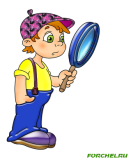 В уголке экспериментальной деятельности должны быть выделены(средний дошкольный возраст)Компонент дидактический:- книги познавательного характера для среднего возраста; - тематические альбомы;Компонент оборудования:	- коллекции:  семена разных растений, шишки, камешки, коллекции "Подарки :" (зимы, весны, осени), "Ткани".  "Бумага", "Пуговицы" - Мини-музей (тематика различна, например "камни", чудеса из стекла" и др.)	- Песок, глина;Компонент стимулирующий: - набор игрушек резиновых и пластмассовых для игр в воде;  - материалы для игр с мыльной пеной,  красители - пищевые и непищевые (гуашь, акварельные краски и др.). - семена бобов, фасоли, гороха - некоторые пищевые продукты (сахар, соль, крахмал, мука) Простейшие приборы и приспособления: - Лупы, сосуды  для воды, "ящик ощущений" (чудесный мешочек), зеркальце для игр с "солнечным зайчиком", контейнеры из "киндер-сюрпризов" с отверстиями, внутрь помещены вещества и травы с разными запахами. - "бросовый материал": веревки, шнурки, тесьма, катушки деревянные, прищепки, пробки- на видном месте вывешиваются правила работы с материалами, доступные детям  младшего возраста. -  персонажи, наделанные определенными чертами ("почемучка") от имени которого моделируется проблемная ситуация. - карточки-схемы проведения экспериментов (заполняется воспитателем): ставится дата, опыт зарисовывается.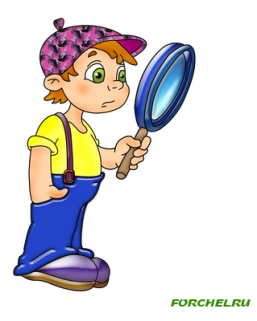 В уголке экспериментальной деятельности должны быть выделеныСтарший дошкольный возрастКомпонент дидактический	-  схемы, таблицы, модели с алгоритмами выполнения опытов; - серии картин с изображением природных сообществ; - книги познавательного характера, атласы; - тематические альбомы; - коллекции  - мини-музей (тематика различна, например"Часы бывают разные:",  "Изделия из камня".	Компонент оборудования	- материалы распределены по разделам: "Песок, глина, вода", "Звук", "Магниты", "Бумага", "Свет",  "Стекло", "Резина" ; - природный материал: камни, ракушки,  спил и листья деревьев, мох, семена, почва разных видов и др.;- утилизированный материал: проволока, кусочки кожи, меха, ткани, пластмассы, дерева, пробки и т.д.;- технические материалы: гайки, скрепки, болты, гвозди, винтики, шурупы, детали конструктора и т.д.; - разные виды бумаги: обычная, картон, наждачная, копировальная и т.д.; - красители: пищевые и непищевые (гуашь, акварельные краски и др.); - медицинские материалы: пипетки с закругленными концами, колбы, деревянные палочки, мерные ложки, резиновые груши, шприцы без игл- прочие материалы: зеркала, воздушные шары, масло, мука, соль, сахар, цветные и прозрачные стекла, свечи и др. - сито, воронки - половинки мыльниц, формы для льда -проборы-помощники: увеличительное стекло, песочные часы, микроскопы, лупы - клеенчатые фартуки, нарукавники, резиновые перчатки, тряпки 	Компонент стимулирующий- мини-стенд "О чем хочу узнать завтра"; - личные блокноты детей для фиксации результатов опытов; - карточки-подсказки (разрешающие -запрещающие знаки) "Что можно, что нельзя" -  персонажи, наделанные определенными чертами ("почемучка") от имени которого моделируется проблемная ситуация.   